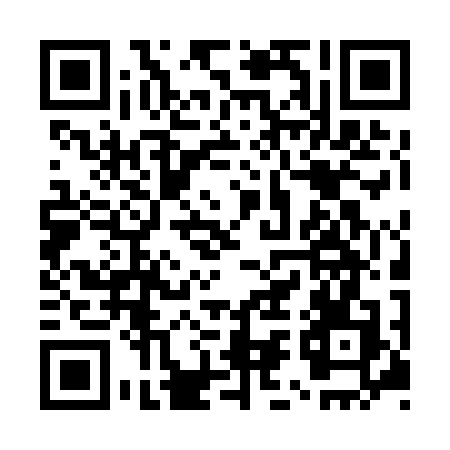 Ramadan times for Tacuarembo, UruguayMon 11 Mar 2024 - Wed 10 Apr 2024High Latitude Method: NonePrayer Calculation Method: Muslim World LeagueAsar Calculation Method: ShafiPrayer times provided by https://www.salahtimes.comDateDayFajrSuhurSunriseDhuhrAsrIftarMaghribIsha11Mon5:195:196:4112:544:257:067:068:2312Tue5:205:206:4212:534:247:047:048:2213Wed5:215:216:4312:534:237:037:038:2014Thu5:225:226:4312:534:237:027:028:1915Fri5:225:226:4412:534:227:017:018:1716Sat5:235:236:4512:524:216:596:598:1617Sun5:245:246:4612:524:216:586:588:1518Mon5:255:256:4612:524:206:576:578:1319Tue5:265:266:4712:524:196:566:568:1220Wed5:265:266:4812:514:186:546:548:1121Thu5:275:276:4812:514:176:536:538:0922Fri5:285:286:4912:514:176:526:528:0823Sat5:295:296:5012:504:166:506:508:0724Sun5:295:296:5012:504:156:496:498:0525Mon5:305:306:5112:504:146:486:488:0426Tue5:315:316:5212:494:136:476:478:0327Wed5:315:316:5212:494:136:456:458:0228Thu5:325:326:5312:494:126:446:448:0029Fri5:335:336:5412:494:116:436:437:5930Sat5:335:336:5412:484:106:426:427:5831Sun5:345:346:5512:484:096:406:407:561Mon5:355:356:5612:484:086:396:397:552Tue5:355:356:5612:474:086:386:387:543Wed5:365:366:5712:474:076:376:377:534Thu5:375:376:5812:474:066:356:357:525Fri5:375:376:5812:464:056:346:347:506Sat5:385:386:5912:464:046:336:337:497Sun5:395:397:0012:464:036:326:327:488Mon5:395:397:0012:464:026:306:307:479Tue5:405:407:0112:454:016:296:297:4610Wed5:415:417:0212:454:016:286:287:44